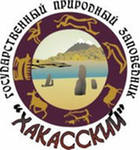 Подведены итоги первой интернет-викторины заповедника «Хакасский»Список победителей интернет-викториныиз нашей школы:Журавлева Евгения Алексеевна, Алтайский край, с.АяКосливцев Иван Михайлович Алтайский край, с. АяАлиева  Сабина Шахингызы, Алтайский край, с. АяПонамарёва Любовь Сергеевна Алтайский край, с. АяИнтернет-викторина, посвященная всемирному дню водно-болотных угодий проводилась 19 по 27 января и собрала более 150 участников из разных регионов России. Кроме Хакасии в викторине приняли участие  Бурятия, Тува, Московская, Смоленская, Волгоградская, Тульская, Воронежская, Иркутская, Новосибирская, Кемеровская,  Псковская области, Алтайский край и другие регионы. Краевой экологический марафон «Сохраним биосферу», конкурс «Урбанизация: за и против».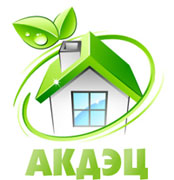 Лауреатами конкурса стали: Овечкина Аня                                         Григорьева Юля                                         Понамарева Люба 